Publicado en Madrid el 25/05/2023 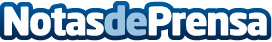 Las barreras de la adopción cobótica se reducirán en los próximos cinco años y el mercado crecerá un 27%Los cobots se afianzan en el sector servicios e impulsan el crecimiento de la economía mundial. OnRobot, reconocido como acelerador de la robótica según DIRA y RBR50 Robotics Innovation AwardsDatos de contacto:Verónica91  661 17 37   Nota de prensa publicada en: https://www.notasdeprensa.es/las-barreras-de-la-adopcion-cobotica-se Categorias: Nacional Inteligencia Artificial y Robótica Madrid Emprendedores Software Innovación Tecnológica http://www.notasdeprensa.es